衡水市园林中心2024年衡水市古树名木保护项目实 施 方 案衡水市园林中心2023年11月衡水市园林中心2024年衡水市桃城区古树名木保护项目实 施 方 案按照《河北省住房和城乡建设厅关于做好2024年古树名木保护项目的通知》文件要求，我中心认真开展2024年衡水市主城区古树名木保护工程相关工作。经过现场勘查，针对古树存在的现状问题，制定实施方案，邀请专家对方案进行论证，以达到合理实现古树复壮，延长古树寿命，提高古树景观欣赏价值。古树名木是林木资源中的瑰宝，是自然界的璀璨明珠。从历史文化角度看，古树名木被称为“活文物”、“活化石”，蕴藏着丰富的政治、历史、人文资源，是一座城市、一个地方文明程度的标志；从经济角度看，古树名木是我国森林和旅游的重要资源，对发展旅游经济具有重要的文化和经济价值；从植物生态角度看，古树名木为珍贵树木、珍稀和濒危植物，在维护生物多样性、生态平衡和环境保护中有着不可替代的作用。一、实施内容本年度计划对衡水市主城区的9株古树进行复壮保护。包括对河北闾里文化传播有限公司五株古枣树（分别为110年、130年、130年、150年、150年）、衡水市桃城区邓家庄镇许家庄村四株200年的古侧柏进行病虫害防治、树冠修整、树体清腐、主干支撑、避雷针的安装等养护复壮操作。（一）古树基本情况1、古树位置与树龄本次古树养护复壮项目主要针对衡水市的9株古树。表一：古树树龄与位置信息2、古树名木存在问题与原因分析（1）树势衰弱随着时间的推移，长时间未系统化的管理、立地环境差、病虫害危害以及人为破坏等多种原因，造成许多古树生长处于衰弱状态，并出现不同程度的破坏现象，急需进行抢救性保护。（2）病虫危害由于气候的变化，古树出现不同程度的蛀干害虫、蚜虫、红蜘蛛等害虫的危害，并伴随着叶部病害、腐烂病导致的枝干空腐等病虫害直接威胁着古树的正常生长。（3）枯枝现象严重由于蛀干害虫的危害和常年缺乏管理，造成树内通风透光条件差，树枝枯死现象严重，危及到周围房屋和行人的安全。（4）周围环境影响古树主干或分支处紧挨着建筑导致无法正常生长；周围土壤硬化，根部生长空间受阻。（5）土壤板结部分古树周围土壤板结，影响古树根部的透气透水，导致古树生长衰弱。（二）古树名木保护总体方案1、古树复壮对衰弱的采用复壮沟、复壮井、叶面施肥等措施对古树进行复壮保护，在复壮沟安装透气管和砌筑复壮井改善根部的通风透气条件，利于以后浇水和复壮。2、病虫害防治目前古树存在病虫害的威胁，特别是蛀干害虫时有发生，对古树及其周围的其它树木进行全年跟踪的病虫害防治。3、树冠整理去除古树的病虫枝、枯死枝、细弱枝、内膛枝等没有观赏价值和影响树势的枝干，改善古树的通风透光条件，恢复树势。4、树体修复对树体的枯死树皮进行清理，减少病虫害的发生，为活体生长提供空间。5、树体防腐对枯死树干、有观赏价值的枯死枝进行清理并做防腐处理，促进古树伤口愈合,改善树貌,延长古树寿命。6、围栏设置对容易受到人为破坏的古树设置栏杆保护，栏杆采用热镀锌管。7、古树支撑对存在树体明显倾斜或易遭风折的古树采用支撑进行保护，确保古树不受到伤害。8、避雷针设置对周围没有高大构筑物的古树设置避雷针，采用独立避雷针方式确保古树不受到伤害。安装的同时应考虑到古树的生长高度以及树冠的宽幅。二、古树名木保护一树一方案（一）河北闾里文化传播有限公司枣树（13117200001）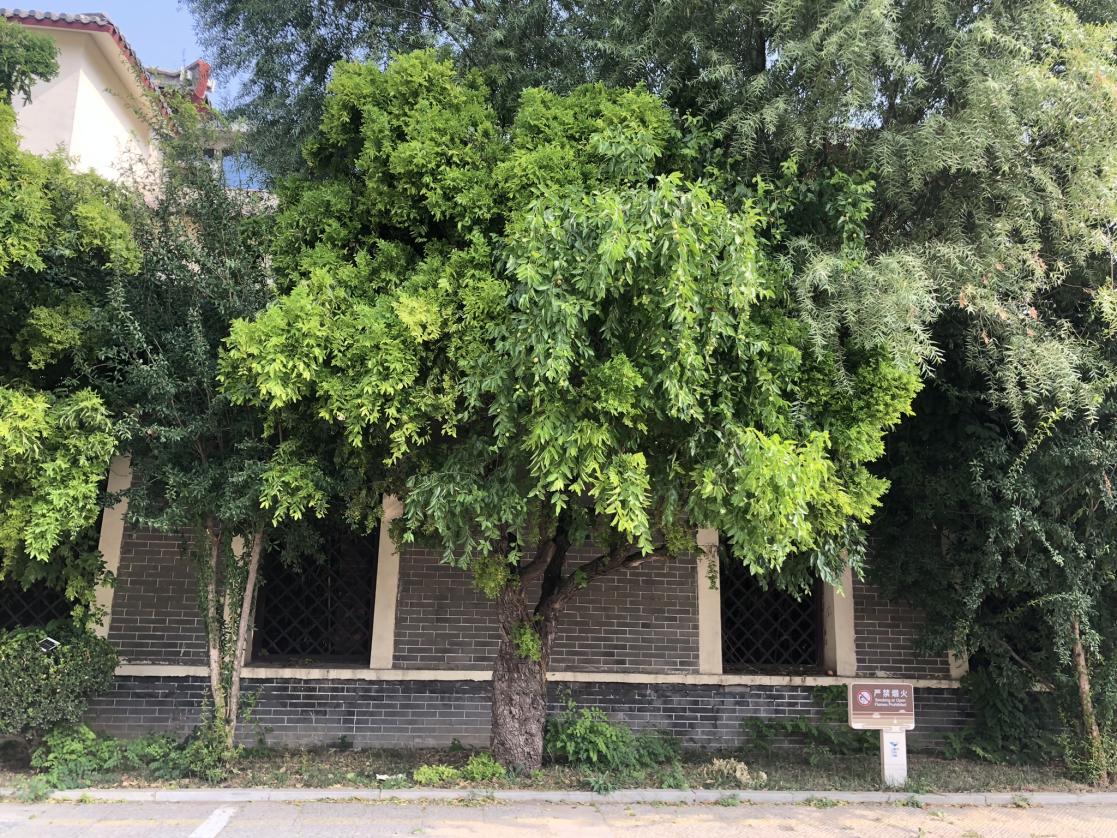 1、生长现状：离路面较近，根部生长空间受限，导致新生根较少、根部吸收的有机物小于树体消耗所需的；主干、侧枝遭受蛀干害虫与干腐病等病虫害的危害，出现部分腐烂，空腐现象；枝条叶片感染枣疯病，出现徒长情况，并伴有较多的干枯枝、病虫枝，影响树体美观；枣树整体长势衰弱。2、保护措施：（1）准备措施：在施工前先设置隔离带，在以树干为中心，在树体周围以及道路入口处设置隔离区域，并做好安全警示标志，提醒周边行人、车辆注意安全，保证行人、车辆及周边设施安全，也便于树体清理等操作。施工人员需做好相应的安全防护：如安全帽、手套等，方能进行施工。（2）修整树冠：在不破坏古树树形的情况下进行树冠整理，修剪，去除影响观赏的枯死枝、病虫枝、下垂枝等。（3）树干清腐：采用灰刀、钢刷、凿子、铁锤、鼓风机、角磨机、油锯等进行较大的腐朽木质部的清除，将腐朽木质和有折断风险的干枝清除。细节及不好处理的位置，可采用角磨机及电动钢刷进行精细化清腐（内部及流水线的腐朽程度较高，重点清理这一部分）。注意清理时清理程度达到坚硬木质部即可，尽量不要破坏树体原有的支撑体系。并且清腐完成后不能存在积水槽、朝天洞一类会形成积水的结构。清腐不应影响树体原有景观，不伤害鲜活组织。清理树上部的易折干枯枝，减轻侧枝负重，在清理后，伤口处涂刷“糊涂”伤口愈合剂，加速伤口愈合，防止剪切口干裂。（4）枣疯病的处理：对于发病枝的处理要采取“疯一枝去一大枝”的方法，主干从地上部分30cm要环剥，只剥韧皮部，不伤形成层。环剥的宽度为0.6mm，20cm一道，割2道。地下部分的主根也要环剥，把带病根去除。清理发病枣树的病枝病蘖，并将修剪下来的病枝带出施工场地烧毁消灭病源，以避免出现蔓延；修剪工具每次使用之前用酒精等进行杀菌，伤口使用愈伤涂膜剂涂抹。开春萌芽后用三价铁（氯化铁)按技术规程在树根周围埋施，并用20%土霉素50倍液＋20%盐酸吗啉胍50倍液＋5%根盼3000倍液稀释后，用一公斤的输液袋给树输液，每十公分胸径输一袋液，一年3次，分别为春季一次，春季萌芽后开花前输液一次，秋季一次。防治媒介昆虫，尤其是要防治叶蝉，可以选用高效低风险、且具有内吸性或触杀性的杀虫剂，用呋虫胺根施,吡虫啉、高效氯氟氰菊酯喷施叶面。一年3次药，5月份成虫开始羽化，5月之前开始用药。在用药的时候，注意轮换用药、安全间隔期，避免媒介害虫产生抗药性。使用“黄白绿”、“思它灵”叶面肥产品喷施叶面，促进叶片生长，促进其光合作用，搭配“康圃”、“立克”、“甲刻”杀菌杀虫剂防病防虫，保证叶片正常生长。（5）挖复壮井：每株树左右两侧各挖一条60cm深、直径80cm的复壮井，共挖两个。（6）根系复壮：复壮井内填充草炭土、沃园、乌龙珠，每个复壮井内放一根透气管，用“根盼1000倍+园动力1500倍+健致800倍+土杀1000倍”混合药液，浇灌复壮井。促根壮根，杀菌杀虫，药液量要足，一定要浇透。可以根据复壮后的生长情况来确定浇灌的次数。在施工完成后，进行地面恢复，同时将地面的施工废弃物及杂物清理外运。共计费用14000元。（二）河北闾里文化传播有限公司枣树（13117200002）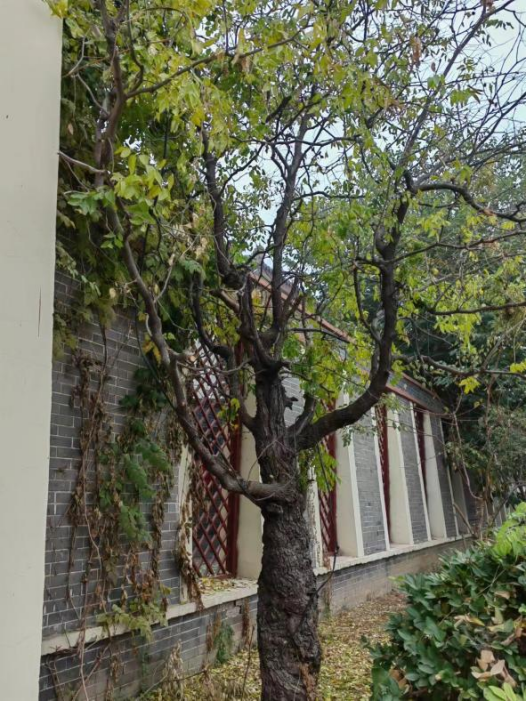 1、生长现状：离房屋较近，根部生长空间受限，导致新生根较少，根部吸收的有机物小于树体消耗所需的；主干、侧枝遭受蛀干害虫、干腐病等病虫害的危害，出现部分腐烂、空腐现象；枝条叶片感染枣疯病，出现徒长情况，并伴有较多的干枯枝、病虫枝，影响树体美观；枣树整体长势衰弱。2、保护措施：（1）准备措施：在施工前先设置隔离带，在以树干为中心，在树体周围以及道路入口处设置隔离区域，并做好安全警示标志，提醒周边行人、车辆注意安全，保证行人、车辆及周边设施安全，也便于树体清理等操作。施工人员需做好相应的安全防护：如安全帽、手套等，方能进行施工。（2）修整树冠：在不破坏古树树形的情况下进行树冠整理、修剪，去除影响观赏的枯死枝、病虫枝、下垂枝等。（3）树干清腐：采用灰刀、钢刷、凿子、铁锤、鼓风机、角磨机、油锯等进行较大的腐朽木质部的清除，将腐朽木质和有折断风险的干枝清除。细节及不好处理的位置，可采用角磨机及电动钢刷进行精细化清腐（内部及流水线的腐朽程度较高，重点清理这一部分）。注意清理时清理程度达到坚硬木质部即可，尽量不要破坏树体原有的支撑体系。清腐不应影响树体原有景观，不伤害鲜活组织。清理树上部的易折干枯枝，减轻侧枝负重，在清理后，伤口处涂刷“糊涂”伤口愈合剂，加速伤口愈合，防止剪切口干裂。（4）枣疯病的处理：对于发病枝的处理要采取“疯一枝去一大枝”的方法，主干从地上部分30cm要环剥，只剥韧皮部，不伤形成层。环剥的宽度为0.6mm，20cm一道，割2道。地下部分的主根也要环剥，把带病根去除。清理发病枣树的病枝病蘖，并将修剪下来的病枝带出施工场地烧毁消灭病源，以避免出现蔓延；修剪工具每次使用之前用酒精等进行杀菌，伤口使用愈伤涂膜剂涂抹。开春萌芽后用三价铁（氯化铁)按技术规程在树根周围埋施，并用20%土霉素50倍液＋20%盐酸吗啉胍50倍液＋5%根盼3000倍液稀释后用一公斤的输液袋给树输液，每十公分胸径输一袋液，一年3次，分别为春季一次，春季萌芽后开花前输液一次，秋季一次。防治媒介昆虫，尤其是要防治叶蝉，可以选用高效低风险、且具有内吸性或触杀性的杀虫剂，用呋虫胺根施,吡虫啉、高效氯氟氰菊酯喷施叶面。一年3次药，5月份成虫开始羽化，5月之前开始用药。在用药的时候，注意轮换用药、安全间隔期，避免媒介害虫产生抗药性。使用“黄白绿”、“思它灵”叶面肥产品喷施叶面，促进叶片生长，促进其光合作用，搭配“康圃”、“立克”、“甲刻”杀菌杀虫剂防病防虫，保证叶片正常生长。（5）挖复壮井：每棵树左右两侧各挖一条60cm深，直径80cm的复壮井，共挖两个。（6）根系复壮：复壮井内填充草炭土、沃园、乌龙珠，每个复壮井内放一根透气管，用“根盼1000倍+园动力1500倍+健致800倍+土杀1000倍”混合药液，浇灌复壮井。促根壮根，杀菌杀虫，药液量要足，一定要浇透。可以根据复壮后的生长情况来确定浇灌的次数。            （7）在施工完成后，进行地面恢复，同时将地面的施工废弃物及杂物清理外运。共计费用13140元。（三）河北闾里文化传播有限公司枣树（13117200003）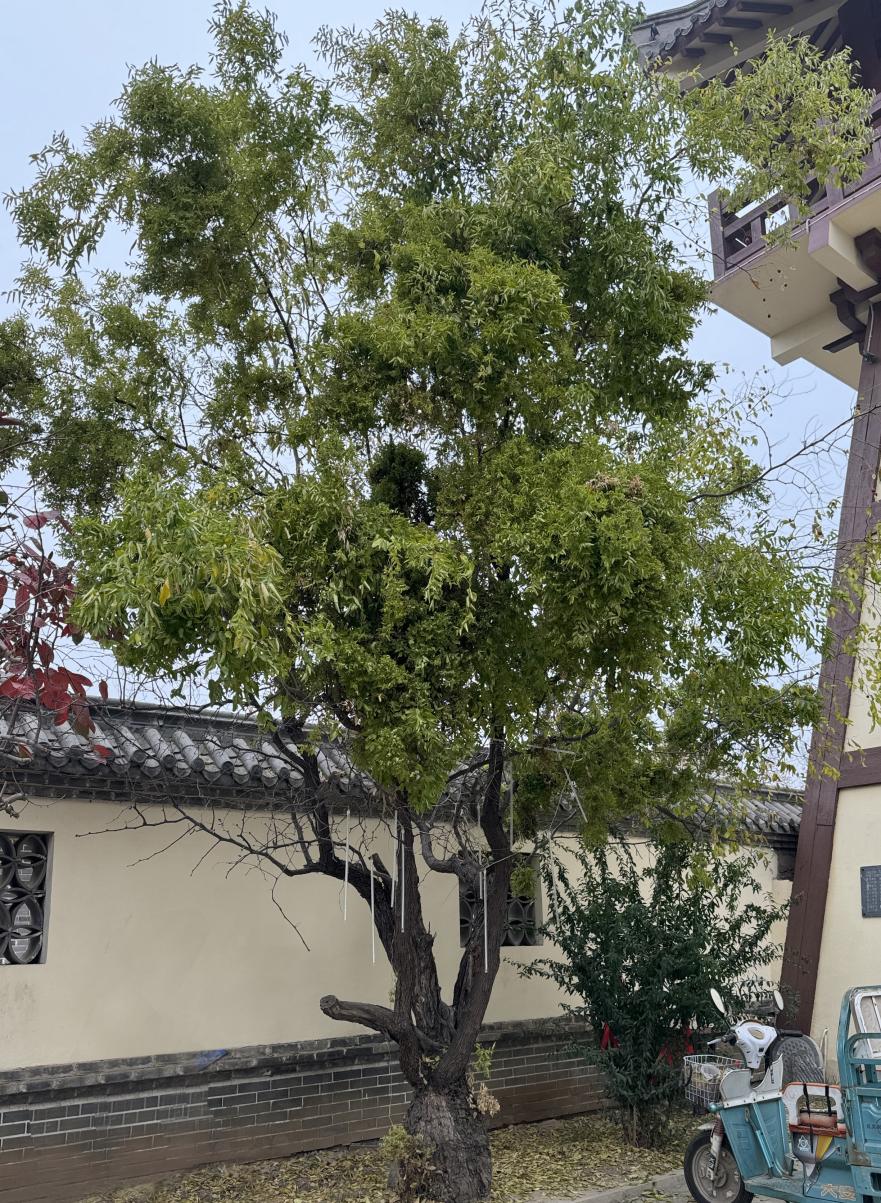 1、生长现状：离路面较近根部生长空间受限，导致新生根较少、根部吸收的有机物小于树体消耗所需；主干、侧枝遭受蛀干害虫、干腐病等病虫害的危害，出现部分腐烂，空腐现象；枝条叶片感染枣疯病，虽然症状较轻但也需要预防，避免出现徒长情况。并伴有较多的干枯枝、病虫枝，影响树体美观；枣树整体长势衰弱。2、保护措施：（1）准备措施：在施工前先设置隔离带，在以树干为中心，在树体周围以及道路入口处设置隔离区域，并做好安全警示标志，提醒周边行人、车辆注意安全，保证行人、车辆及周边设施安全，也便于树体清理等操作。施工人员需做好相应的安全防护：如安全帽、手套等，方能进行施工。（2）修整树冠：在不破坏古树树形的情况下进行树冠整理、修剪，去除影响观赏的枯死枝、病虫枝、下垂枝等。（3）树干清腐：采用灰刀、钢刷、凿子、铁锤、鼓风机、角磨机、油锯等进行较大的腐朽木质部的清除，将腐朽木质和有折断风险的干枝清除。细节及不好处理的位置，可采用角磨机及电动钢刷进行精细化清腐（内部及流水线的腐朽程度较高，重点清理这一部分）。注意清理时清理程度达到坚硬木质部即可，尽量不要破坏树体原有的支撑体系。清腐不应影响树体原有景观，不伤害鲜活组织。清理树上部的易折干枯枝，减轻侧枝负重，在清理后，伤口处涂刷“糊涂”伤口愈合剂，加速伤口愈合，防止剪切口干裂。（4）枣疯病的处理：对于发病枝的处理要采取“疯一枝去一大枝”的方法，主干从地上部分30cm要环剥，只剥韧皮部，不伤形成层。环剥的宽度为0.6mm，20cm一道，割2道。地下部分的主根也要环剥，把带病根去除。清理发病枣树的病枝病蘖，并将修剪下来的病枝带出施工场地烧毁消灭病源，以避免出现蔓延；修剪工具每次使用之前用酒精等进行杀菌，伤口使用愈伤涂膜剂涂抹。开春萌芽后用三价铁（氯化铁)按技术规程在树根周围埋施，并用20%土霉素50倍液＋20%盐酸吗啉胍50倍液＋5%根盼3000倍液稀释后用一公斤的输液袋给树输液，每十公分胸径输一袋液，一年3次，分别为春季一次，春季萌芽后开花前输液一次，秋季一次。防治媒介昆虫，尤其是要防治叶蝉，可以选用高效低风险、且具有内吸性或触杀性的杀虫剂，用呋虫胺、吡虫啉、高效氯氟氰菊酯等植物源农药。一年打3次药，5月份成虫开始羽化，5月之前开始打药。在用药的时候，注意轮换用药、安全间隔期，避免媒介害虫产生抗药性。每个月使用“黄白绿”、“思它灵”叶面肥产品喷施叶面，促进叶片生长，促进其光合作用，搭配“康圃”、“立克”、“甲刻”杀菌杀虫剂防病防虫，保证叶片正常生长。（5）挖复壮井：每棵树左右两侧各挖一条60cm深、直径80cm的复壮井，共挖两个。（6）根系复壮：复壮井内填充草炭土、沃园、乌龙珠，每个复壮井内放一根透气管，用“根盼1000倍+园动力1500倍+健致800倍+土杀1000倍”混合药液，浇灌复壮井。促根壮根，杀菌杀虫，药液量要足，一定要浇透。可以根据复壮后的生长情况来确定浇灌的次数。（7）在施工完成后，进行地面恢复，同时将地面的施工废弃物及杂物清理外运。3、共计费用14000元。（四）河北闾里文化传播有限公司枣树（13117200004）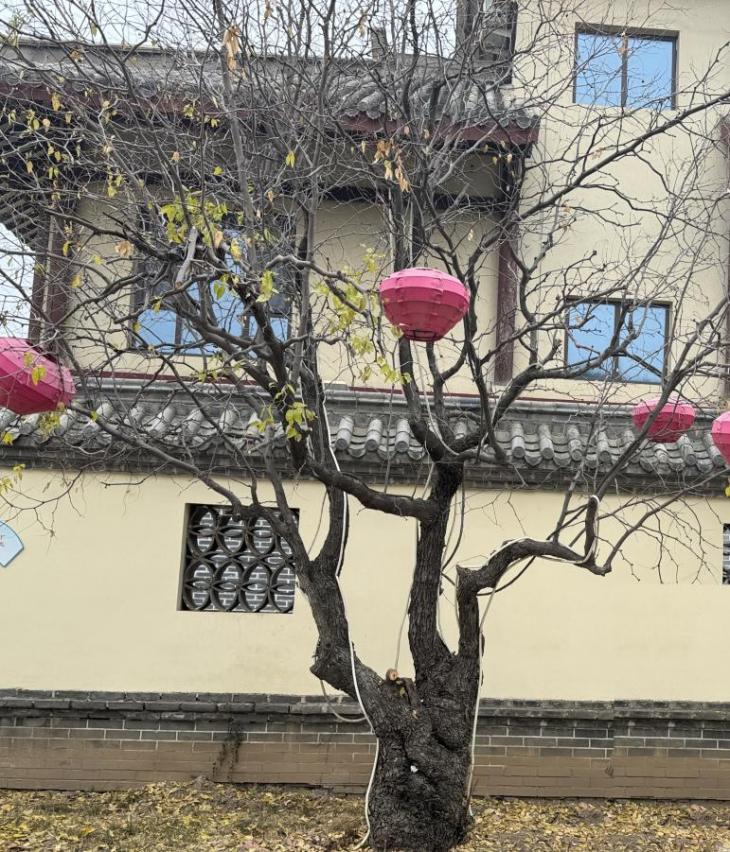 1、生长现状：离路面及建筑物较近，根部生长空间受限，导致新生根较少，根部吸收的有机物小于树体消耗所需；主干、侧枝遭受蛀干害虫、干腐病等病虫害的危害，出现部分腐烂，空腐现象；枝条叶片感染枣疯病，出现徒长情况，并伴有较多的干枯枝、病虫枝，影响树体美观；枣树整体长势衰弱。2、保护措施：（1）准备措施：在施工前先设置隔离带，在以树干为中心，在树体周围以及道路入口处设置隔离区域，并做好安全警示标志，提醒周边行人、车辆注意安全，保证行人、车辆及周边设施安全，也便于树体清理等操作。施工人员需做好相应的安全防护：如安全帽、手套等，方能进行施工。（2）修整树冠：在不破坏古树树形的情况下进行树冠整理，修剪，去除影响观赏的枯死枝、病虫枝、下垂枝等。（3）树干清腐：采用灰刀、钢刷、凿子、铁锤、鼓风机、角磨机、油锯等进行较大的腐朽木质部的清除，将腐朽木质和有折断风险的干枝清除。细节及不好处理的位置，可采用角磨机及电动钢刷进行精细化清腐（内部及流水线的腐朽程度较高，重点清理这一部分）。注意清理时清理程度达到坚硬木质部即可，尽量不要破坏树体原有的支撑体系。清腐不应影响树体原有景观，不伤害鲜活组织。清理树上部的易折干枯枝，减轻侧枝负重，在清理后，伤口处涂刷“糊涂”伤口愈合剂，加速伤口愈合，防止剪切口干裂。（4）枣疯病的处理：对于发病枝的处理要采取“疯一只去一大枝”的方法，主干从地上部分30cm要环剥，只剥韧皮部，不伤形成层。环剥的宽度为0.6mm，20cm一道，割2道。地下部分的主根也要环剥，把带病根去除。清理发病枣树的病枝病蘖，并将修剪下来的病枝带出施工场地烧毁消灭病源，以避免出现蔓延；修剪工具每次使用之前用酒精等进行杀菌，伤口使用愈伤涂膜剂涂抹。开春萌芽后用三价铁（氯化铁)按技术规程在树根周围埋施，并用20%土霉素50倍液＋20%盐酸吗啉胍50倍液＋5%根盼3000倍液稀释后用一公斤的输液袋给树输液，每十公分胸径输一袋液，一年3次，分别为春季一次，春季萌芽后开花前输液一次，秋季一次。防治媒介昆虫，尤其是要防治叶蝉，可以选用高效低风险、且具有内吸性或触杀性的杀虫剂，用呋虫胺、吡虫啉、高效氯氟氰菊酯等植物源农药。一年打3次药，5月份成虫开始羽化，5月之前开始打药。在用药的时候，注意轮换用药、安全间隔期，避免媒介害虫产生抗药性。每个月使用“黄白绿”、“思它灵”叶面肥产品喷施叶面，促进叶片生长，促进其光合作用，搭配“康圃”、“立克”、“甲刻”杀菌杀虫剂防病防虫，保证叶片正常生长。（5）挖复壮井：每棵树左右两侧各挖一条60cm深、直径80cm的复壮井，共挖两个。（6）根系复壮：复壮井内填充草炭土、沃园、乌龙珠，每个复壮井内放一根透气管，用“根盼1000倍+园动力1500倍+健致800倍+土杀1000倍”混合药液，浇灌复壮井。促根壮根，杀菌杀虫，药液量浇足、一定要浇透。可以根据复壮后的生长情况来确定浇灌的次数。（7）在施工完成后，进行地面恢复，同时将地面的施工废弃物及杂物清理外运。3、共计费用13000元。（五）河北闾里文化传播有限公司枣树（13117200005）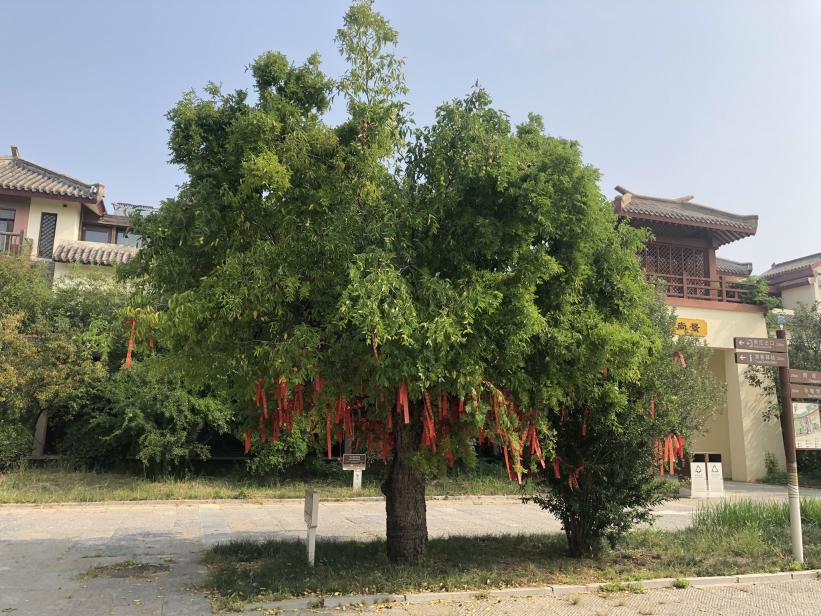 1、生长现状：离路面较近，根部生长空间受限，导致新生根较少、根部吸收的有机物小于树体消耗所需；主干，侧枝遭受蛀干害虫、干腐病等病虫害的危害，出现部分腐烂、空腐现象；枝条叶片感染枣疯病，出现徒长情况，并伴有较多的干枯枝、病虫枝，影响树体美观；枣树整体长势衰弱。2、保护措施：（1）准备措施：在施工前先设置隔离带，在以树干为中心，在树体周围以及道路入口处设置隔离区域，并做好安全警示标志，提醒周边行人、车辆注意安全，保证行人、车辆及周边设施安全，也便于树体清理等操作。施工人员需做好相应的安全防护：如安全帽、手套等，方能进行施工。（2）修整树冠：在不破坏古树树形的情况下进行树冠整理，修剪，去除影响观赏的枯死枝、病虫枝、下垂枝等。（3）树干清腐：采用灰刀、钢刷、凿子、铁锤、鼓风机、角磨机、油锯等进行较大的腐朽木质部的清除，将腐朽木质和有折断风险的干枝清除。细节及不好处理的位置，可采用角磨机及电动钢刷进行精细化清腐（内部及流水线的腐朽程度较高，重点清理这一部分）。注意清理时清理程度达到坚硬木质部即可，尽量不要破坏树体原有的支撑体系。清腐不应影响树体原有景观，不伤害鲜活组织。清理树上部的易折干枯枝，减轻侧枝负重，在清理后，伤口处涂刷“糊涂”伤口愈合剂，加速伤口愈合，防止剪切口干裂。（4）枣疯病的处理：对于发病枝的处理要采取“疯一只去一大枝”的方法，主干从地上部分30cm要环剥，只剥韧皮部，不伤形成层。环剥的宽度为0.6mm，20cm一道，割2道。地下部分的主根也要环剥，把带病根去除。清理发病枣树的病枝病蘖，并将修剪下来的病枝带出施工场地烧毁消灭病源，以避免出现蔓延；修剪工具每次使用之前用酒精等进行杀菌，伤口使用愈伤涂膜剂涂抹。开春萌芽后用三价铁（氯化铁)按技术规程在树根周围埋施，并用20%土霉素50倍液＋20%盐酸吗啉胍50倍液＋5%根盼3000倍液稀释后用一公斤的输液袋给树输液，每十公分胸径输一袋液，一年3次，分别为春季一次，春季萌芽后开花前输液一次，秋季一次。防治媒介昆虫，尤其是要防治叶蝉，可以选用高效低风险、且具有内吸性或触杀性的杀虫剂，用呋虫胺、吡虫啉、高效氯氟氰菊酯等植物源农药。一年打3次药，5月份成虫开始羽化，5月之前开始打药。在用药的时候，注意轮换用药、安全间隔期，避免媒介害虫产生抗药性。每个月使用“黄白绿”、“思它灵”叶面肥产品喷施叶面，促进叶片生长，促进其光合作用，搭配“康圃”、“立克”、“甲刻”杀菌杀虫剂防病防虫，保证叶片正常生长。（5）挖复壮井：每棵树左右两侧各挖一条60cm深、直径80cm的复壮井，共挖两个。（6）根系复壮：复壮井内填充草炭土、沃园、乌龙珠，每个复壮井内放一根透气管，用“根盼1000倍+园动力1500倍+健致800倍+土杀1000倍”混合药液，浇灌复壮井。促根壮根，杀菌杀虫，药液量浇足、一定要浇透。可以根据复壮后的生长情况来确定浇灌的次数。（7）在施工完成后，进行地面恢复，同时将地面的施工废弃物及杂物清理外运。3.、共计费用14000元。（六）衡水市桃城区邓庄镇许家庄村侧柏（13110200025）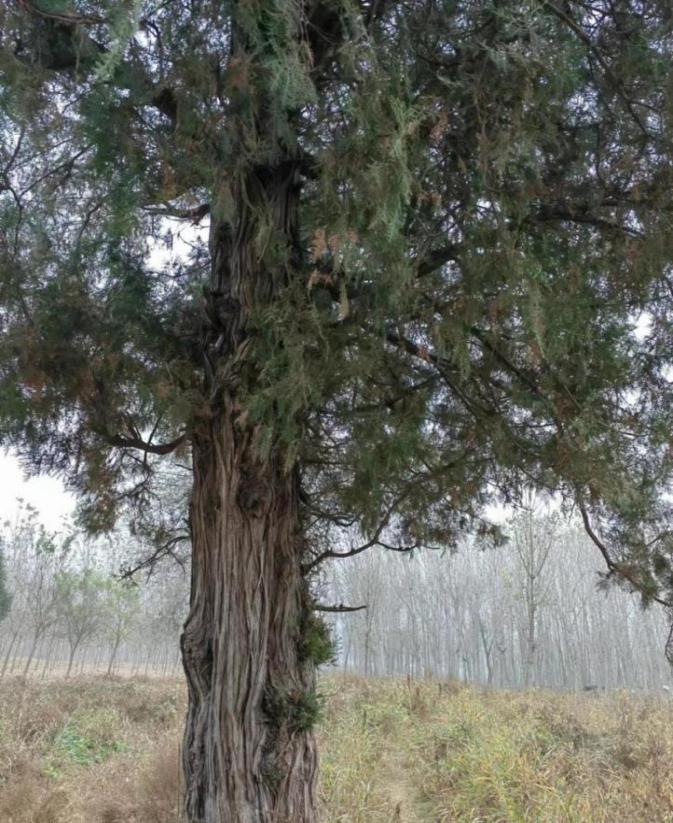 1、生长状况：（1）根系生长空间不足透气性较差，根系受阻；（2）树干受损面积较大，营养传输受阻；（3）蛀干害虫及树冠上刺吸式口器虫害危害严重；（4）遭受自然灾害影响较大。2、保护措施：（1）树冠整理：柏树树冠整理主要以去除干枯枝为主，去除之后对伤口涂刷糊涂，防治伤口处水分流失。（2）病虫防治及叶面肥补充：针对古树发生的蛀干害虫以及蚜虫等刺吸式口器害虫，蛀干害虫使用“秀剑套餐”喷施主干；刺吸式口器害虫使用“崇刻”3000倍+“立克”1000倍喷施树冠进行防治，间隔10-15天用一次，连续用2-3次，结合叶面肥一起喷施。（3）安装围栏：栏杆采用横杆（绿色）：30mm*50mm*2000mm*1.5mm；立杆（绿色）：20mm*40mm*1000mm*1.5mm；立柱（绿色）：60mm*60mm*1000mm*1.5mm。（4）改良土壤：使用“生物有机菌肥”+“乌龙珠”+“黄白绿”=10：1：0.001配好的药肥与当地的熟土按体积比1：5的比例进行混合，做成营养土备用。    （5）开挖复壮沟：根据现场情况树冠外缘投影线挖2-3道复壮沟，复壮沟规格为2米长*1米宽*0.8米深，用备好的营养土回填复壮沟，每个复壮沟埋2个透气管。（6）根系复壮：用“根盼”1000倍+“园动力”1000倍+“健致”800倍混合药液，浇灌复壮沟，促根壮根，土壤杀菌，药液量浇足、浇透。可以根据复壮后的生长情况来确定浇灌的次数。（7）安装避雷针：按图纸设计的避雷针所需的长度分上、中、下三节下料。安装基础深2500mm，基础底部800mm,上部1000mm，用C25号混凝土浇筑。最下方使用500mm法兰盘，用25#螺丝进行连接。下一节246mm镀锌钢管，中间一节用160mm镀锌钢管，上节63mm＋42mm焊接镀锌钢管。接地装置使用40mm*4mm热镀锌扁钢，插入基础底部一米，接地装置上端与法兰盘焊接。接地装置安装完毕后测试接地电阻，接地电阻小于10欧姆。（8）在施工完成后，进行地面恢复，同时将地面的施工废弃物及杂物清理外运。3、共计费用19900元。（七）衡水市桃城区邓庄镇许家庄村侧柏（13110200026）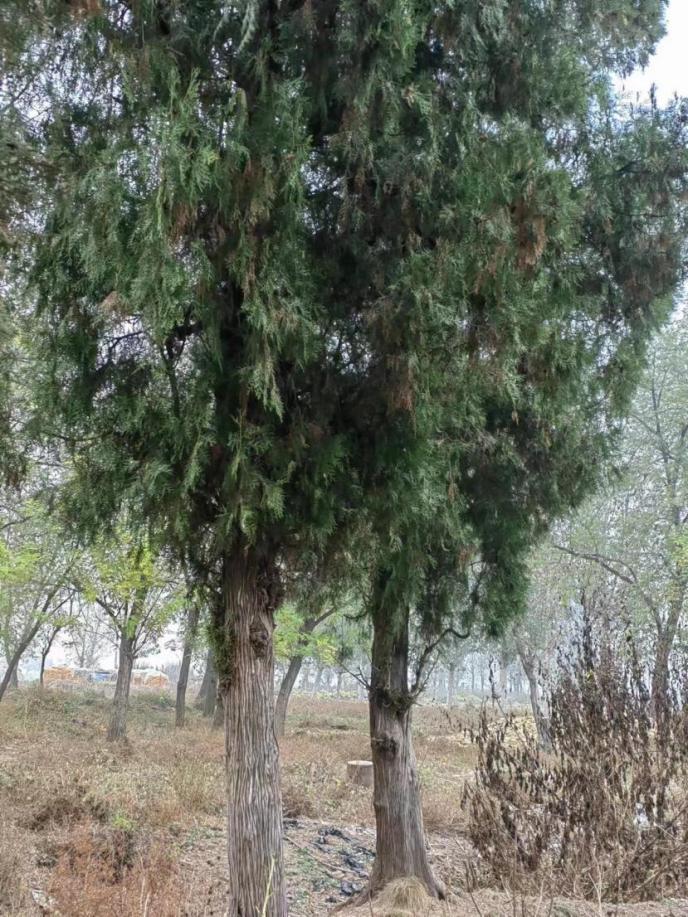 1、生长状况：（1）根系生长空间不足透气性较差，根系受阻；（2）树干受损面积较大，营养传输受阻；（3）蛀干害虫及树冠上刺吸式口器虫害危害严重；（4）遭受自然灾害影响较大。2、保护措施：（1）树冠整理：柏树树冠整理主要以去除干枯枝为主，去除之后对伤口涂刷糊涂，防治伤口处水分流失。（2）病虫防治及叶面肥补充：针对古树发生的蛀干害虫以及蚜虫等刺吸式口器害虫，蛀干害虫使用“秀剑套餐”喷施主干；刺吸式口器害虫使用“崇刻”3000倍+“立克”1000倍喷施树冠进行防治，间隔10-15天用一次，连续用2-3次，结合叶面肥一起喷施。（3）安装围栏：栏杆采用横杆（绿色）：30mm*50mm*2000mm*1.5mm；立杆（绿色）：20mm*40mm*1000mm*1.5mm；立柱（绿色）：60mm*60mm*1000mm*1.5mm。（4）改良土壤：使用“生物有机菌肥”+“乌龙珠”+“黄白绿”=10：1：0.001配好的药肥与当地的熟土按体积比1：5的比例进行混合，做成营养土备用。    （5）开挖复壮沟：根据现场情况树冠外缘投影线挖2-3道复壮沟，复壮沟规格一般为2米长*1米宽*0.8米深，用备好的营养土回填复壮沟，每个复壮沟埋2个透气管。（6）根系复壮：用“根盼”1000倍+“园动力”1000倍+“健致”800倍混合药液，浇灌复壮沟，促根壮根，土壤杀菌，药液量浇足、浇透。可以根据复壮后的生长情况来确定浇灌的次数。（7）与侧柏（13110200025）共用一套避雷针。（8）在施工完成后，进行地面恢复，同时将地面的施工废弃物及杂物清理外运。3、共计费用15300元。（八）衡水市桃城区邓庄镇许家庄村侧柏（13110200027）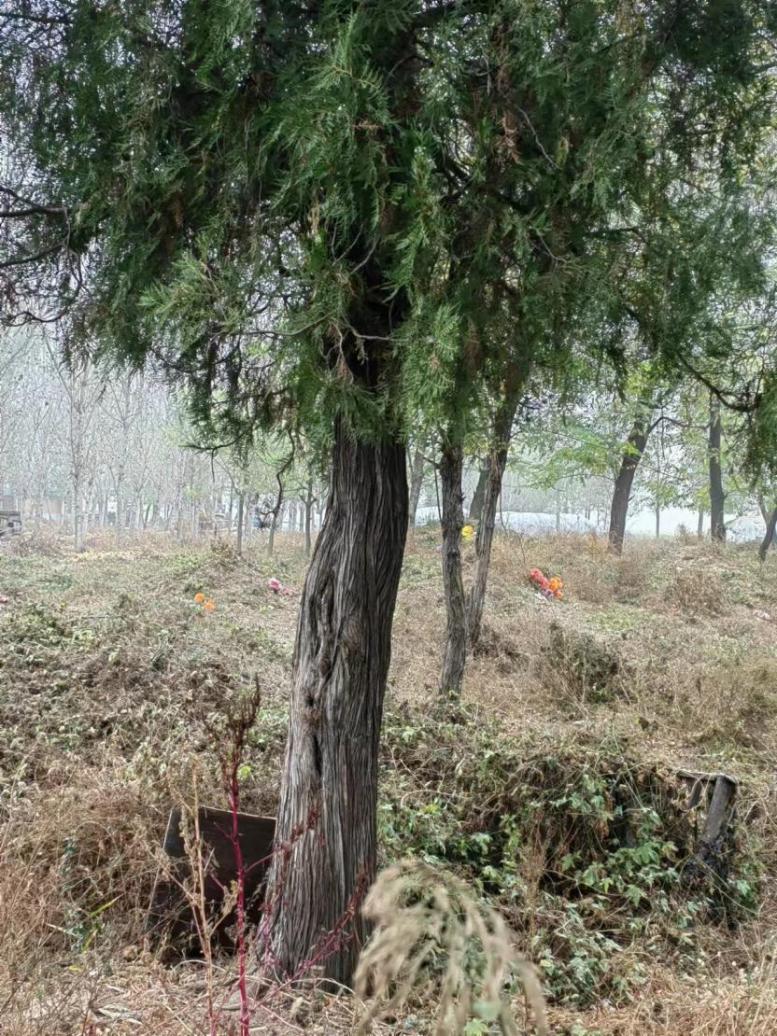 1、生长状况：（1）根系生长空间不足透气性较差，根系受阻；（2）树干受损面积较大，营养传输受阻；（3）蛀干害虫及树冠上刺吸式口器虫害危害严重；（4）遭受自然灾害影响较大。2、保护措施：（1）树冠整理：柏树树冠整理主要以去除干枯枝为主，去除之后对伤口涂刷糊涂，防治伤口处水分流失。（2）病虫防治及叶面肥补充：针对古树发生的蛀干害虫以及蚜虫等刺吸式口器害虫，蛀干害虫使用“秀剑套餐”喷施主干；刺吸式口器害虫使用“崇刻”3000倍+“立克”1000倍喷施树冠进行防治，间隔10-15天用一次，连续用2-3次，结合叶面肥一起喷施。（3）安装围栏：栏杆采用横杆（绿色）：30mm*50mm*2000mm*1.5mm；立杆（绿色）：20mm*40mm*1000mm*1.5mm；立柱（绿色）：60mm*60mm*1000mm*1.5mm。（4）改良土壤：使用“生物有机菌肥”+“乌龙珠”+“黄白绿”=10：1：0.001配好的药肥与当地的熟土按体积比1：5的比例进行混合，做成营养土备用。    （5）开挖复壮沟：根据现场情况树冠外缘投影线挖2-3道复壮沟，复壮沟规格一般为2米长*1米宽*0.8米深，用备好的营养土回填复壮沟，每个复壮沟埋2个透气管。（6）根系复壮：用“根盼”1000倍+“园动力”1000倍+“健致”800倍混合药液，浇灌复壮沟，促根壮根，土壤杀菌，药液量浇足、浇透。可以根据复壮后的生长情况来确定浇灌的次数。（7）与侧柏（13110200025）共用一套避雷针。（8）在施工完成后，进行地面恢复，同时将地面的施工废弃物及杂物清理外运。共计费用15100元。（九）衡水市桃城区邓庄镇许家庄村侧柏（13110200028）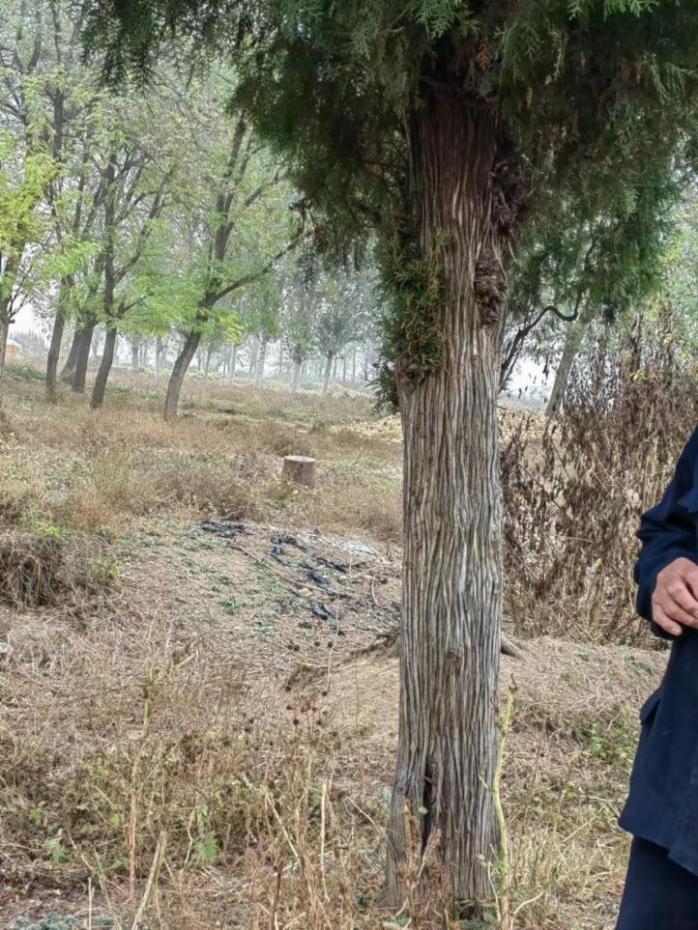 1、生长状况：（1）根系生长空间不足透气性较差，根系受阻；（2）树干受损面积较大，营养传输受阻；（3）蛀干害虫及树冠上刺吸式口器虫害危害严重；（4）遭受自然灾害影响较大。2、保护措施：（1）树冠整理：柏树树冠整理主要以去除干枯枝为主，去除之后对伤口涂刷糊涂，防治伤口处水分流失。（2）病虫防治及叶面肥补充：针对古树发生的蛀干害虫以及蚜虫等刺吸式口器害虫，蛀干害虫使用“秀剑套餐”喷施主干；刺吸式口器害虫使用“崇刻”3000倍+“立克”1000倍喷施树冠进行防治，间隔10-15天用一次，连续用2-3次，结合叶面肥一起喷施。（3）安装围栏：栏杆采用横杆（绿色）：30mm*50mm*2000mm*1.5mm；立杆（绿色）：20mm*40mm*1000mm*1.5mm；立柱（绿色）：60mm*60mm*1000mm*1.5mm。（4）改良土壤：使用“生物有机菌肥”+“乌龙珠”+“黄白绿”=10：1：0.001配好的药肥与当地的熟土按体积比1：5的比例进行混合，做成营养土备用。    （5）开挖复壮沟：树冠外缘投影线挖3道，复壮沟规格一般为2米长*1宽*0.8米深，用备好的营养土回填复壮沟，每个复壮沟埋2个透气管。（6）根系复壮：用“根盼”1000倍+“园动力”1000倍+“健致”800倍混合药液，浇灌复壮沟，促根壮根，土壤杀菌，药液量浇足、浇透。可以根据复壮后的生长情况来确定浇灌的次数。（7）与侧柏（13110200025）共用一套避雷针。（8）在施工完成后，进行地面恢复，同时将地面的施工废弃物及杂物清理外运。共计费用15500元。三、资金预算侧柏围栏示意图：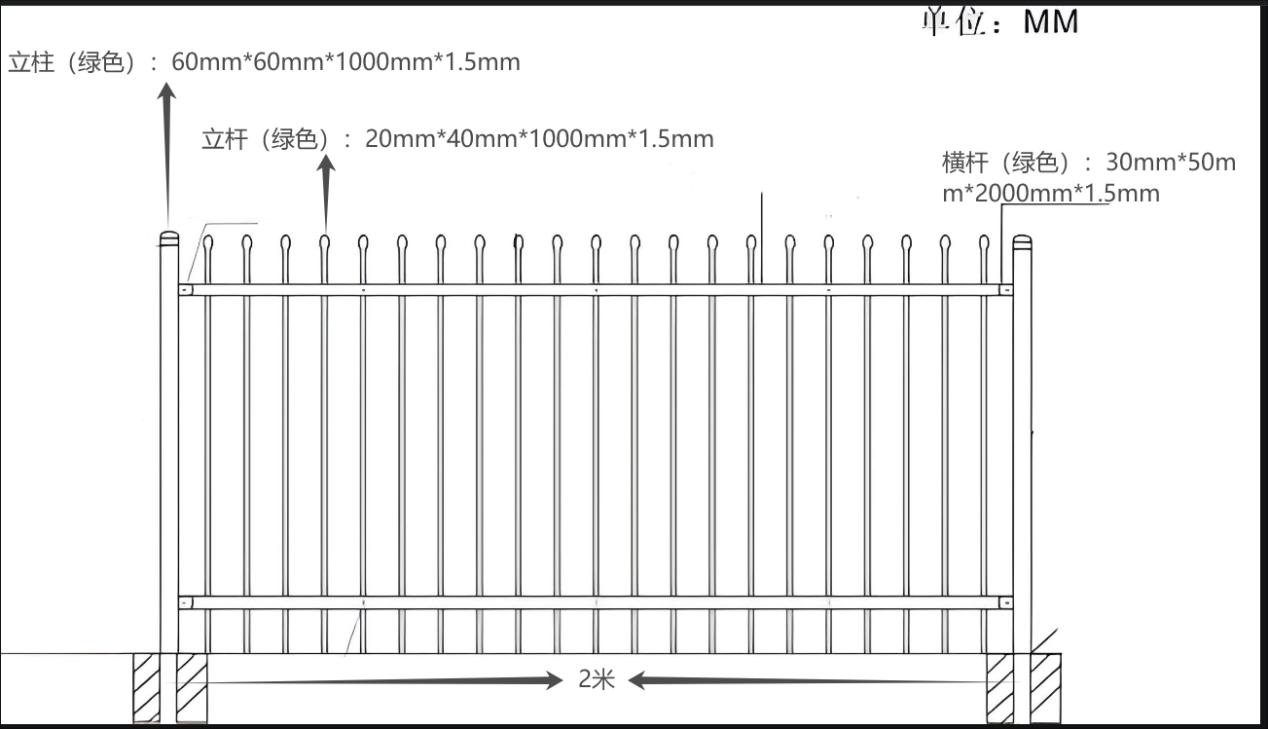 避雷针安装：按图纸设计的避雷针所需的长度分上、中、下三节下料。安装基础深2500mm，基础底部800mm,上部1000mm，用C25号混凝土浇筑。最下方使用500mm法兰盘，用25#螺丝进行连接。下一节246mm镀锌钢管，中间一节用160mm镀锌钢管，上节63mm＋42mm焊接镀锌钢管。接地装置使用40mm*4mm热镀锌扁钢，插入基础底部一米，接地装置上端与法兰盘焊接。接地装置安装完毕后测试接地电阻，接地电阻小于10欧姆。避雷针示意图 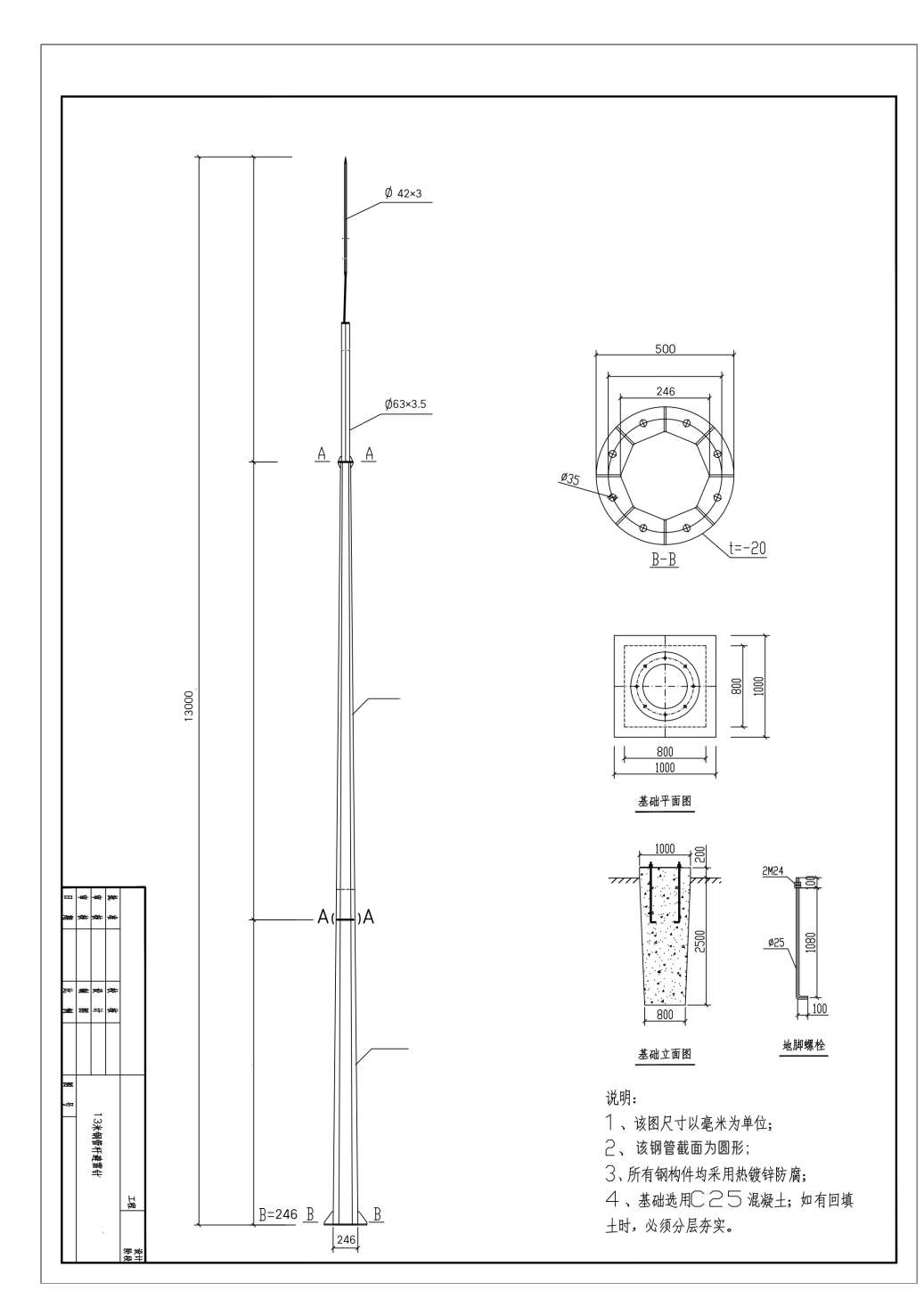 序号古树编号树种树龄级别地址113117200001枣树130年三级河北闾里文化传播有限公司闾里古镇213117200002枣树110年三级河北闾里文化传播有限公司闾里古镇313117200003枣树150年三级河北闾里文化传播有限公司闾里古镇413117200004枣树150年三级河北闾里文化传播有限公司闾里古镇513117200005枣树130年三级河北闾里文化传播有限公司闾里古镇613110200025侧柏200年三级衡水市桃城区邓庄镇许家庄村713110200026侧柏200年三级衡水市桃城区邓庄镇许家庄村813110200027侧柏200年三级衡水市桃城区邓庄镇许家庄村913110200028侧柏200年三级衡水市桃城区邓庄镇许家庄村树种枣树编号1311720000113117200001位置河北闾里文化传播有限公司树龄130年130年生长情况生长情况较弱较弱序号项目名称项目名称单位数量古树现存问题古树现存问题1树冠整理树冠整理株1受‘枣疯病’危害，生长受阻，树冠存在部分病虫枝条、干枯枝，需要及时修剪；其次生长空间受限，需要及时清理地被，治理土壤板结，并且防治枝干腐烂病，根系复壮。受‘枣疯病’危害，生长受阻，树冠存在部分病虫枝条、干枯枝，需要及时修剪；其次生长空间受限，需要及时清理地被，治理土壤板结，并且防治枝干腐烂病，根系复壮。2树体清腐修复树体清腐修复株1受‘枣疯病’危害，生长受阻，树冠存在部分病虫枝条、干枯枝，需要及时修剪；其次生长空间受限，需要及时清理地被，治理土壤板结，并且防治枝干腐烂病，根系复壮。受‘枣疯病’危害，生长受阻，树冠存在部分病虫枝条、干枯枝，需要及时修剪；其次生长空间受限，需要及时清理地被，治理土壤板结，并且防治枝干腐烂病，根系复壮。3病虫害防治病虫害防治株1受‘枣疯病’危害，生长受阻，树冠存在部分病虫枝条、干枯枝，需要及时修剪；其次生长空间受限，需要及时清理地被，治理土壤板结，并且防治枝干腐烂病，根系复壮。受‘枣疯病’危害，生长受阻，树冠存在部分病虫枝条、干枯枝，需要及时修剪；其次生长空间受限，需要及时清理地被，治理土壤板结，并且防治枝干腐烂病，根系复壮。4治理土壤板结治理土壤板结株1受‘枣疯病’危害，生长受阻，树冠存在部分病虫枝条、干枯枝，需要及时修剪；其次生长空间受限，需要及时清理地被，治理土壤板结，并且防治枝干腐烂病，根系复壮。受‘枣疯病’危害，生长受阻，树冠存在部分病虫枝条、干枯枝，需要及时修剪；其次生长空间受限，需要及时清理地被，治理土壤板结，并且防治枝干腐烂病，根系复壮。5挖复壮井挖复壮井个2受‘枣疯病’危害，生长受阻，树冠存在部分病虫枝条、干枯枝，需要及时修剪；其次生长空间受限，需要及时清理地被，治理土壤板结，并且防治枝干腐烂病，根系复壮。受‘枣疯病’危害，生长受阻，树冠存在部分病虫枝条、干枯枝，需要及时修剪；其次生长空间受限，需要及时清理地被，治理土壤板结，并且防治枝干腐烂病，根系复壮。6制作古树标志牌一套制作古树标志牌一套套1受‘枣疯病’危害，生长受阻，树冠存在部分病虫枝条、干枯枝，需要及时修剪；其次生长空间受限，需要及时清理地被，治理土壤板结，并且防治枝干腐烂病，根系复壮。受‘枣疯病’危害，生长受阻，树冠存在部分病虫枝条、干枯枝，需要及时修剪；其次生长空间受限，需要及时清理地被，治理土壤板结，并且防治枝干腐烂病，根系复壮。7垃圾清运垃圾清运株1受‘枣疯病’危害，生长受阻，树冠存在部分病虫枝条、干枯枝，需要及时修剪；其次生长空间受限，需要及时清理地被，治理土壤板结，并且防治枝干腐烂病，根系复壮。受‘枣疯病’危害，生长受阻，树冠存在部分病虫枝条、干枯枝，需要及时修剪；其次生长空间受限，需要及时清理地被，治理土壤板结，并且防治枝干腐烂病，根系复壮。树种枣树编号1311720000213117200002位置河北闾里文化传播有限公司树龄110年110年生长情况生长情况较弱较弱序号项目名称项目名称单位数量古树现存问题古树现存问题1树冠整理树冠整理株1受‘枣疯病’危害，生长受阻，树冠存在部分病虫枝条、干枯枝，需要及时修剪；其次生长空间受限，需要及时清理地被，治理土壤板结，并且防治枝干腐烂病，根系复壮。受‘枣疯病’危害，生长受阻，树冠存在部分病虫枝条、干枯枝，需要及时修剪；其次生长空间受限，需要及时清理地被，治理土壤板结，并且防治枝干腐烂病，根系复壮。2树体清腐修复树体清腐修复株1受‘枣疯病’危害，生长受阻，树冠存在部分病虫枝条、干枯枝，需要及时修剪；其次生长空间受限，需要及时清理地被，治理土壤板结，并且防治枝干腐烂病，根系复壮。受‘枣疯病’危害，生长受阻，树冠存在部分病虫枝条、干枯枝，需要及时修剪；其次生长空间受限，需要及时清理地被，治理土壤板结，并且防治枝干腐烂病，根系复壮。3病虫害防治病虫害防治株1受‘枣疯病’危害，生长受阻，树冠存在部分病虫枝条、干枯枝，需要及时修剪；其次生长空间受限，需要及时清理地被，治理土壤板结，并且防治枝干腐烂病，根系复壮。受‘枣疯病’危害，生长受阻，树冠存在部分病虫枝条、干枯枝，需要及时修剪；其次生长空间受限，需要及时清理地被，治理土壤板结，并且防治枝干腐烂病，根系复壮。4治理土壤板结治理土壤板结株1受‘枣疯病’危害，生长受阻，树冠存在部分病虫枝条、干枯枝，需要及时修剪；其次生长空间受限，需要及时清理地被，治理土壤板结，并且防治枝干腐烂病，根系复壮。受‘枣疯病’危害，生长受阻，树冠存在部分病虫枝条、干枯枝，需要及时修剪；其次生长空间受限，需要及时清理地被，治理土壤板结，并且防治枝干腐烂病，根系复壮。5挖复壮井挖复壮井个2受‘枣疯病’危害，生长受阻，树冠存在部分病虫枝条、干枯枝，需要及时修剪；其次生长空间受限，需要及时清理地被，治理土壤板结，并且防治枝干腐烂病，根系复壮。受‘枣疯病’危害，生长受阻，树冠存在部分病虫枝条、干枯枝，需要及时修剪；其次生长空间受限，需要及时清理地被，治理土壤板结，并且防治枝干腐烂病，根系复壮。6制作古树标志牌一套制作古树标志牌一套套1受‘枣疯病’危害，生长受阻，树冠存在部分病虫枝条、干枯枝，需要及时修剪；其次生长空间受限，需要及时清理地被，治理土壤板结，并且防治枝干腐烂病，根系复壮。受‘枣疯病’危害，生长受阻，树冠存在部分病虫枝条、干枯枝，需要及时修剪；其次生长空间受限，需要及时清理地被，治理土壤板结，并且防治枝干腐烂病，根系复壮。7垃圾清运垃圾清运株1受‘枣疯病’危害，生长受阻，树冠存在部分病虫枝条、干枯枝，需要及时修剪；其次生长空间受限，需要及时清理地被，治理土壤板结，并且防治枝干腐烂病，根系复壮。受‘枣疯病’危害，生长受阻，树冠存在部分病虫枝条、干枯枝，需要及时修剪；其次生长空间受限，需要及时清理地被，治理土壤板结，并且防治枝干腐烂病，根系复壮。树种枣树编号1311720000313117200003位置河北闾里文化传播有限公司树龄150年150年生长情况生长情况较弱较弱序号项目名称项目名称单位数量古树现存问题古树现存问题1树冠整理树冠整理株1受‘枣疯病’危害，生长受阻，树冠存在部分病虫枝条、干枯枝，需要及时修剪；其次生长空间受限，需要及时清理地被，治理土壤板结，并且防治枝干腐烂病，根系复壮。受‘枣疯病’危害，生长受阻，树冠存在部分病虫枝条、干枯枝，需要及时修剪；其次生长空间受限，需要及时清理地被，治理土壤板结，并且防治枝干腐烂病，根系复壮。2树体清腐修复树体清腐修复株1受‘枣疯病’危害，生长受阻，树冠存在部分病虫枝条、干枯枝，需要及时修剪；其次生长空间受限，需要及时清理地被，治理土壤板结，并且防治枝干腐烂病，根系复壮。受‘枣疯病’危害，生长受阻，树冠存在部分病虫枝条、干枯枝，需要及时修剪；其次生长空间受限，需要及时清理地被，治理土壤板结，并且防治枝干腐烂病，根系复壮。3病虫害防治病虫害防治株1受‘枣疯病’危害，生长受阻，树冠存在部分病虫枝条、干枯枝，需要及时修剪；其次生长空间受限，需要及时清理地被，治理土壤板结，并且防治枝干腐烂病，根系复壮。受‘枣疯病’危害，生长受阻，树冠存在部分病虫枝条、干枯枝，需要及时修剪；其次生长空间受限，需要及时清理地被，治理土壤板结，并且防治枝干腐烂病，根系复壮。4治理土壤板结治理土壤板结株1受‘枣疯病’危害，生长受阻，树冠存在部分病虫枝条、干枯枝，需要及时修剪；其次生长空间受限，需要及时清理地被，治理土壤板结，并且防治枝干腐烂病，根系复壮。受‘枣疯病’危害，生长受阻，树冠存在部分病虫枝条、干枯枝，需要及时修剪；其次生长空间受限，需要及时清理地被，治理土壤板结，并且防治枝干腐烂病，根系复壮。5挖复壮井挖复壮井个2受‘枣疯病’危害，生长受阻，树冠存在部分病虫枝条、干枯枝，需要及时修剪；其次生长空间受限，需要及时清理地被，治理土壤板结，并且防治枝干腐烂病，根系复壮。受‘枣疯病’危害，生长受阻，树冠存在部分病虫枝条、干枯枝，需要及时修剪；其次生长空间受限，需要及时清理地被，治理土壤板结，并且防治枝干腐烂病，根系复壮。6制作古树标志牌一套制作古树标志牌一套套1受‘枣疯病’危害，生长受阻，树冠存在部分病虫枝条、干枯枝，需要及时修剪；其次生长空间受限，需要及时清理地被，治理土壤板结，并且防治枝干腐烂病，根系复壮。受‘枣疯病’危害，生长受阻，树冠存在部分病虫枝条、干枯枝，需要及时修剪；其次生长空间受限，需要及时清理地被，治理土壤板结，并且防治枝干腐烂病，根系复壮。7垃圾清运垃圾清运株1受‘枣疯病’危害，生长受阻，树冠存在部分病虫枝条、干枯枝，需要及时修剪；其次生长空间受限，需要及时清理地被，治理土壤板结，并且防治枝干腐烂病，根系复壮。受‘枣疯病’危害，生长受阻，树冠存在部分病虫枝条、干枯枝，需要及时修剪；其次生长空间受限，需要及时清理地被，治理土壤板结，并且防治枝干腐烂病，根系复壮。树种枣树编号1311720000413117200004位置河北闾里文化传播有限公司树龄150年150年生长情况生长情况较弱较弱序号项目名称项目名称单位数量古树现存问题古树现存问题1树冠整理树冠整理株1受‘枣疯病’危害，生长受阻，树冠存在部分病虫枝条、干枯枝，需要及时修剪；其次生长空间受限，需要及时清理地被，治理土壤板结，并且防治枝干腐烂病，根系复壮。受‘枣疯病’危害，生长受阻，树冠存在部分病虫枝条、干枯枝，需要及时修剪；其次生长空间受限，需要及时清理地被，治理土壤板结，并且防治枝干腐烂病，根系复壮。2树体清腐修复树体清腐修复株1受‘枣疯病’危害，生长受阻，树冠存在部分病虫枝条、干枯枝，需要及时修剪；其次生长空间受限，需要及时清理地被，治理土壤板结，并且防治枝干腐烂病，根系复壮。受‘枣疯病’危害，生长受阻，树冠存在部分病虫枝条、干枯枝，需要及时修剪；其次生长空间受限，需要及时清理地被，治理土壤板结，并且防治枝干腐烂病，根系复壮。3病虫害防治病虫害防治株1受‘枣疯病’危害，生长受阻，树冠存在部分病虫枝条、干枯枝，需要及时修剪；其次生长空间受限，需要及时清理地被，治理土壤板结，并且防治枝干腐烂病，根系复壮。受‘枣疯病’危害，生长受阻，树冠存在部分病虫枝条、干枯枝，需要及时修剪；其次生长空间受限，需要及时清理地被，治理土壤板结，并且防治枝干腐烂病，根系复壮。4治理土壤板结治理土壤板结株1受‘枣疯病’危害，生长受阻，树冠存在部分病虫枝条、干枯枝，需要及时修剪；其次生长空间受限，需要及时清理地被，治理土壤板结，并且防治枝干腐烂病，根系复壮。受‘枣疯病’危害，生长受阻，树冠存在部分病虫枝条、干枯枝，需要及时修剪；其次生长空间受限，需要及时清理地被，治理土壤板结，并且防治枝干腐烂病，根系复壮。5挖复壮井挖复壮井个2受‘枣疯病’危害，生长受阻，树冠存在部分病虫枝条、干枯枝，需要及时修剪；其次生长空间受限，需要及时清理地被，治理土壤板结，并且防治枝干腐烂病，根系复壮。受‘枣疯病’危害，生长受阻，树冠存在部分病虫枝条、干枯枝，需要及时修剪；其次生长空间受限，需要及时清理地被，治理土壤板结，并且防治枝干腐烂病，根系复壮。6制作古树标志牌一套制作古树标志牌一套套1受‘枣疯病’危害，生长受阻，树冠存在部分病虫枝条、干枯枝，需要及时修剪；其次生长空间受限，需要及时清理地被，治理土壤板结，并且防治枝干腐烂病，根系复壮。受‘枣疯病’危害，生长受阻，树冠存在部分病虫枝条、干枯枝，需要及时修剪；其次生长空间受限，需要及时清理地被，治理土壤板结，并且防治枝干腐烂病，根系复壮。7垃圾清运垃圾清运株1受‘枣疯病’危害，生长受阻，树冠存在部分病虫枝条、干枯枝，需要及时修剪；其次生长空间受限，需要及时清理地被，治理土壤板结，并且防治枝干腐烂病，根系复壮。受‘枣疯病’危害，生长受阻，树冠存在部分病虫枝条、干枯枝，需要及时修剪；其次生长空间受限，需要及时清理地被，治理土壤板结，并且防治枝干腐烂病，根系复壮。树种枣树编号1311720000513117200005位置河北闾里文化传播有限公司树龄130年130年生长情况生长情况较弱较弱序号项目名称项目名称单位数量古树现存问题古树现存问题1树冠整理树冠整理株1受‘枣疯病’危害，生长受阻，树冠存在部分病虫枝条、干枯枝，需要及时修剪；其次生长空间受限，需要及时清理地被，治理土壤板结，并且防治枝干腐烂病，根系复壮。受‘枣疯病’危害，生长受阻，树冠存在部分病虫枝条、干枯枝，需要及时修剪；其次生长空间受限，需要及时清理地被，治理土壤板结，并且防治枝干腐烂病，根系复壮。2树体清腐修复树体清腐修复株1受‘枣疯病’危害，生长受阻，树冠存在部分病虫枝条、干枯枝，需要及时修剪；其次生长空间受限，需要及时清理地被，治理土壤板结，并且防治枝干腐烂病，根系复壮。受‘枣疯病’危害，生长受阻，树冠存在部分病虫枝条、干枯枝，需要及时修剪；其次生长空间受限，需要及时清理地被，治理土壤板结，并且防治枝干腐烂病，根系复壮。3病虫害防治病虫害防治株1受‘枣疯病’危害，生长受阻，树冠存在部分病虫枝条、干枯枝，需要及时修剪；其次生长空间受限，需要及时清理地被，治理土壤板结，并且防治枝干腐烂病，根系复壮。受‘枣疯病’危害，生长受阻，树冠存在部分病虫枝条、干枯枝，需要及时修剪；其次生长空间受限，需要及时清理地被，治理土壤板结，并且防治枝干腐烂病，根系复壮。4治理土壤板结治理土壤板结株1受‘枣疯病’危害，生长受阻，树冠存在部分病虫枝条、干枯枝，需要及时修剪；其次生长空间受限，需要及时清理地被，治理土壤板结，并且防治枝干腐烂病，根系复壮。受‘枣疯病’危害，生长受阻，树冠存在部分病虫枝条、干枯枝，需要及时修剪；其次生长空间受限，需要及时清理地被，治理土壤板结，并且防治枝干腐烂病，根系复壮。5挖复壮井挖复壮井个2受‘枣疯病’危害，生长受阻，树冠存在部分病虫枝条、干枯枝，需要及时修剪；其次生长空间受限，需要及时清理地被，治理土壤板结，并且防治枝干腐烂病，根系复壮。受‘枣疯病’危害，生长受阻，树冠存在部分病虫枝条、干枯枝，需要及时修剪；其次生长空间受限，需要及时清理地被，治理土壤板结，并且防治枝干腐烂病，根系复壮。6制作古树标志牌一套制作古树标志牌一套套1受‘枣疯病’危害，生长受阻，树冠存在部分病虫枝条、干枯枝，需要及时修剪；其次生长空间受限，需要及时清理地被，治理土壤板结，并且防治枝干腐烂病，根系复壮。受‘枣疯病’危害，生长受阻，树冠存在部分病虫枝条、干枯枝，需要及时修剪；其次生长空间受限，需要及时清理地被，治理土壤板结，并且防治枝干腐烂病，根系复壮。7垃圾清运垃圾清运株1受‘枣疯病’危害，生长受阻，树冠存在部分病虫枝条、干枯枝，需要及时修剪；其次生长空间受限，需要及时清理地被，治理土壤板结，并且防治枝干腐烂病，根系复壮。受‘枣疯病’危害，生长受阻，树冠存在部分病虫枝条、干枯枝，需要及时修剪；其次生长空间受限，需要及时清理地被，治理土壤板结，并且防治枝干腐烂病，根系复壮。树种树种侧柏编号1311020002513110200025位置衡水市桃城区邓家镇许家庄村树龄（年）树龄（年）200年200年生长情况生长情况较弱较弱序号项目名称项目名称项目名称单位数量古树现存问题古树现存问题1树冠整理树冠整理树冠整理株1（1）根系生长空间不足透气性较差，根系受阻；（2）树干受损面积较大，营养传输受阻；（3）蛀干害虫及树冠上刺吸式口器虫害危害严重；（4）遭受自然灾害影响较大。（1）根系生长空间不足透气性较差，根系受阻；（2）树干受损面积较大，营养传输受阻；（3）蛀干害虫及树冠上刺吸式口器虫害危害严重；（4）遭受自然灾害影响较大。2病虫害防治病虫害防治病虫害防治株1（1）根系生长空间不足透气性较差，根系受阻；（2）树干受损面积较大，营养传输受阻；（3）蛀干害虫及树冠上刺吸式口器虫害危害严重；（4）遭受自然灾害影响较大。（1）根系生长空间不足透气性较差，根系受阻；（2）树干受损面积较大，营养传输受阻；（3）蛀干害虫及树冠上刺吸式口器虫害危害严重；（4）遭受自然灾害影响较大。3安装栏杆安装栏杆安装栏杆套1（1）根系生长空间不足透气性较差，根系受阻；（2）树干受损面积较大，营养传输受阻；（3）蛀干害虫及树冠上刺吸式口器虫害危害严重；（4）遭受自然灾害影响较大。（1）根系生长空间不足透气性较差，根系受阻；（2）树干受损面积较大，营养传输受阻；（3）蛀干害虫及树冠上刺吸式口器虫害危害严重；（4）遭受自然灾害影响较大。4改良土壤改良土壤改良土壤株1（1）根系生长空间不足透气性较差，根系受阻；（2）树干受损面积较大，营养传输受阻；（3）蛀干害虫及树冠上刺吸式口器虫害危害严重；（4）遭受自然灾害影响较大。（1）根系生长空间不足透气性较差，根系受阻；（2）树干受损面积较大，营养传输受阻；（3）蛀干害虫及树冠上刺吸式口器虫害危害严重；（4）遭受自然灾害影响较大。5复壮沟复壮复壮沟复壮复壮沟复壮道2-3（1）根系生长空间不足透气性较差，根系受阻；（2）树干受损面积较大，营养传输受阻；（3）蛀干害虫及树冠上刺吸式口器虫害危害严重；（4）遭受自然灾害影响较大。（1）根系生长空间不足透气性较差，根系受阻；（2）树干受损面积较大，营养传输受阻；（3）蛀干害虫及树冠上刺吸式口器虫害危害严重；（4）遭受自然灾害影响较大。6避雷针避雷针避雷针套1（1）根系生长空间不足透气性较差，根系受阻；（2）树干受损面积较大，营养传输受阻；（3）蛀干害虫及树冠上刺吸式口器虫害危害严重；（4）遭受自然灾害影响较大。（1）根系生长空间不足透气性较差，根系受阻；（2）树干受损面积较大，营养传输受阻；（3）蛀干害虫及树冠上刺吸式口器虫害危害严重；（4）遭受自然灾害影响较大。7制作古树标志牌一套制作古树标志牌一套制作古树标志牌一套套1（1）根系生长空间不足透气性较差，根系受阻；（2）树干受损面积较大，营养传输受阻；（3）蛀干害虫及树冠上刺吸式口器虫害危害严重；（4）遭受自然灾害影响较大。（1）根系生长空间不足透气性较差，根系受阻；（2）树干受损面积较大，营养传输受阻；（3）蛀干害虫及树冠上刺吸式口器虫害危害严重；（4）遭受自然灾害影响较大。8垃圾清运垃圾清运垃圾清运个1（1）根系生长空间不足透气性较差，根系受阻；（2）树干受损面积较大，营养传输受阻；（3）蛀干害虫及树冠上刺吸式口器虫害危害严重；（4）遭受自然灾害影响较大。（1）根系生长空间不足透气性较差，根系受阻；（2）树干受损面积较大，营养传输受阻；（3）蛀干害虫及树冠上刺吸式口器虫害危害严重；（4）遭受自然灾害影响较大。树种树种侧柏编号1311020002613110200026位置衡水市桃城区邓家镇许家庄村树龄（年）树龄（年）200年200年生长情况生长情况较弱较弱序号项目名称项目名称项目名称单位数量古树现存问题古树现存问题1树冠整理树冠整理树冠整理株1（1）根系生长空间不足透气性较差，根系受阻；根系裸露；（2）树干受损面积较大，营养传输受阻；（3）蛀干害虫及树冠上刺吸式口器虫害危害严重；（4）遭受自然灾害影响较大。（1）根系生长空间不足透气性较差，根系受阻；根系裸露；（2）树干受损面积较大，营养传输受阻；（3）蛀干害虫及树冠上刺吸式口器虫害危害严重；（4）遭受自然灾害影响较大。2病虫害防治病虫害防治病虫害防治株1（1）根系生长空间不足透气性较差，根系受阻；根系裸露；（2）树干受损面积较大，营养传输受阻；（3）蛀干害虫及树冠上刺吸式口器虫害危害严重；（4）遭受自然灾害影响较大。（1）根系生长空间不足透气性较差，根系受阻；根系裸露；（2）树干受损面积较大，营养传输受阻；（3）蛀干害虫及树冠上刺吸式口器虫害危害严重；（4）遭受自然灾害影响较大。3安装栏杆安装栏杆安装栏杆套1（1）根系生长空间不足透气性较差，根系受阻；根系裸露；（2）树干受损面积较大，营养传输受阻；（3）蛀干害虫及树冠上刺吸式口器虫害危害严重；（4）遭受自然灾害影响较大。（1）根系生长空间不足透气性较差，根系受阻；根系裸露；（2）树干受损面积较大，营养传输受阻；（3）蛀干害虫及树冠上刺吸式口器虫害危害严重；（4）遭受自然灾害影响较大。4改良土壤，覆土处理改良土壤，覆土处理改良土壤，覆土处理株1（1）根系生长空间不足透气性较差，根系受阻；根系裸露；（2）树干受损面积较大，营养传输受阻；（3）蛀干害虫及树冠上刺吸式口器虫害危害严重；（4）遭受自然灾害影响较大。（1）根系生长空间不足透气性较差，根系受阻；根系裸露；（2）树干受损面积较大，营养传输受阻；（3）蛀干害虫及树冠上刺吸式口器虫害危害严重；（4）遭受自然灾害影响较大。5复壮沟复壮复壮沟复壮复壮沟复壮道2-3（1）根系生长空间不足透气性较差，根系受阻；根系裸露；（2）树干受损面积较大，营养传输受阻；（3）蛀干害虫及树冠上刺吸式口器虫害危害严重；（4）遭受自然灾害影响较大。（1）根系生长空间不足透气性较差，根系受阻；根系裸露；（2）树干受损面积较大，营养传输受阻；（3）蛀干害虫及树冠上刺吸式口器虫害危害严重；（4）遭受自然灾害影响较大。6制作古树标志牌一套制作古树标志牌一套制作古树标志牌一套套1（1）根系生长空间不足透气性较差，根系受阻；根系裸露；（2）树干受损面积较大，营养传输受阻；（3）蛀干害虫及树冠上刺吸式口器虫害危害严重；（4）遭受自然灾害影响较大。（1）根系生长空间不足透气性较差，根系受阻；根系裸露；（2）树干受损面积较大，营养传输受阻；（3）蛀干害虫及树冠上刺吸式口器虫害危害严重；（4）遭受自然灾害影响较大。7垃圾清运垃圾清运垃圾清运个1（1）根系生长空间不足透气性较差，根系受阻；根系裸露；（2）树干受损面积较大，营养传输受阻；（3）蛀干害虫及树冠上刺吸式口器虫害危害严重；（4）遭受自然灾害影响较大。（1）根系生长空间不足透气性较差，根系受阻；根系裸露；（2）树干受损面积较大，营养传输受阻；（3）蛀干害虫及树冠上刺吸式口器虫害危害严重；（4）遭受自然灾害影响较大。树种树种侧柏编号1311020002713110200027位置衡水市桃城区邓家镇许家庄村树龄（年）树龄（年）200年200年生长情况生长情况较弱较弱序号项目名称项目名称项目名称单位数量古树现存问题古树现存问题1树冠整理树冠整理树冠整理株1（1）根系生长空间不足透气性较差，根系受阻；根系裸露（2）树干受损面积较大，营养传输受阻；（3）蛀干害虫及树冠上刺吸式口器虫害危害严重；（4）遭受自然灾害影响较大。（1）根系生长空间不足透气性较差，根系受阻；根系裸露（2）树干受损面积较大，营养传输受阻；（3）蛀干害虫及树冠上刺吸式口器虫害危害严重；（4）遭受自然灾害影响较大。2病虫害防治病虫害防治病虫害防治株1（1）根系生长空间不足透气性较差，根系受阻；根系裸露（2）树干受损面积较大，营养传输受阻；（3）蛀干害虫及树冠上刺吸式口器虫害危害严重；（4）遭受自然灾害影响较大。（1）根系生长空间不足透气性较差，根系受阻；根系裸露（2）树干受损面积较大，营养传输受阻；（3）蛀干害虫及树冠上刺吸式口器虫害危害严重；（4）遭受自然灾害影响较大。3安装栏杆安装栏杆安装栏杆套1（1）根系生长空间不足透气性较差，根系受阻；根系裸露（2）树干受损面积较大，营养传输受阻；（3）蛀干害虫及树冠上刺吸式口器虫害危害严重；（4）遭受自然灾害影响较大。（1）根系生长空间不足透气性较差，根系受阻；根系裸露（2）树干受损面积较大，营养传输受阻；（3）蛀干害虫及树冠上刺吸式口器虫害危害严重；（4）遭受自然灾害影响较大。4改良土壤，覆土处理改良土壤，覆土处理改良土壤，覆土处理株1（1）根系生长空间不足透气性较差，根系受阻；根系裸露（2）树干受损面积较大，营养传输受阻；（3）蛀干害虫及树冠上刺吸式口器虫害危害严重；（4）遭受自然灾害影响较大。（1）根系生长空间不足透气性较差，根系受阻；根系裸露（2）树干受损面积较大，营养传输受阻；（3）蛀干害虫及树冠上刺吸式口器虫害危害严重；（4）遭受自然灾害影响较大。5复壮沟复壮复壮沟复壮复壮沟复壮道2-3（1）根系生长空间不足透气性较差，根系受阻；根系裸露（2）树干受损面积较大，营养传输受阻；（3）蛀干害虫及树冠上刺吸式口器虫害危害严重；（4）遭受自然灾害影响较大。（1）根系生长空间不足透气性较差，根系受阻；根系裸露（2）树干受损面积较大，营养传输受阻；（3）蛀干害虫及树冠上刺吸式口器虫害危害严重；（4）遭受自然灾害影响较大。6制作古树标志牌一套制作古树标志牌一套制作古树标志牌一套套1（1）根系生长空间不足透气性较差，根系受阻；根系裸露（2）树干受损面积较大，营养传输受阻；（3）蛀干害虫及树冠上刺吸式口器虫害危害严重；（4）遭受自然灾害影响较大。（1）根系生长空间不足透气性较差，根系受阻；根系裸露（2）树干受损面积较大，营养传输受阻；（3）蛀干害虫及树冠上刺吸式口器虫害危害严重；（4）遭受自然灾害影响较大。7垃圾清运垃圾清运垃圾清运个1（1）根系生长空间不足透气性较差，根系受阻；根系裸露（2）树干受损面积较大，营养传输受阻；（3）蛀干害虫及树冠上刺吸式口器虫害危害严重；（4）遭受自然灾害影响较大。（1）根系生长空间不足透气性较差，根系受阻；根系裸露（2）树干受损面积较大，营养传输受阻；（3）蛀干害虫及树冠上刺吸式口器虫害危害严重；（4）遭受自然灾害影响较大。树种树种侧柏编号1311020002813110200028位置衡水市桃城区邓家镇许家庄村树龄（年）树龄（年）200年200年生长情况生长情况较弱较弱序号项目名称项目名称项目名称单位数量古树现存问题古树现存问题1树冠整理树冠整理树冠整理株1（1）根系生长空间不足透气性较差，根系受阻；根系裸露；（2）树干受损面积较大，营养传输受阻；（3）蛀干害虫及树冠上刺吸式口器虫害危害严重；（4）遭受自然灾害影响较大。（1）根系生长空间不足透气性较差，根系受阻；根系裸露；（2）树干受损面积较大，营养传输受阻；（3）蛀干害虫及树冠上刺吸式口器虫害危害严重；（4）遭受自然灾害影响较大。2病虫害防治病虫害防治病虫害防治株1（1）根系生长空间不足透气性较差，根系受阻；根系裸露；（2）树干受损面积较大，营养传输受阻；（3）蛀干害虫及树冠上刺吸式口器虫害危害严重；（4）遭受自然灾害影响较大。（1）根系生长空间不足透气性较差，根系受阻；根系裸露；（2）树干受损面积较大，营养传输受阻；（3）蛀干害虫及树冠上刺吸式口器虫害危害严重；（4）遭受自然灾害影响较大。3安装栏杆安装栏杆安装栏杆套1（1）根系生长空间不足透气性较差，根系受阻；根系裸露；（2）树干受损面积较大，营养传输受阻；（3）蛀干害虫及树冠上刺吸式口器虫害危害严重；（4）遭受自然灾害影响较大。（1）根系生长空间不足透气性较差，根系受阻；根系裸露；（2）树干受损面积较大，营养传输受阻；（3）蛀干害虫及树冠上刺吸式口器虫害危害严重；（4）遭受自然灾害影响较大。4改良土壤，覆土处理改良土壤，覆土处理改良土壤，覆土处理株1（1）根系生长空间不足透气性较差，根系受阻；根系裸露；（2）树干受损面积较大，营养传输受阻；（3）蛀干害虫及树冠上刺吸式口器虫害危害严重；（4）遭受自然灾害影响较大。（1）根系生长空间不足透气性较差，根系受阻；根系裸露；（2）树干受损面积较大，营养传输受阻；（3）蛀干害虫及树冠上刺吸式口器虫害危害严重；（4）遭受自然灾害影响较大。5复壮沟复壮复壮沟复壮复壮沟复壮道3（1）根系生长空间不足透气性较差，根系受阻；根系裸露；（2）树干受损面积较大，营养传输受阻；（3）蛀干害虫及树冠上刺吸式口器虫害危害严重；（4）遭受自然灾害影响较大。（1）根系生长空间不足透气性较差，根系受阻；根系裸露；（2）树干受损面积较大，营养传输受阻；（3）蛀干害虫及树冠上刺吸式口器虫害危害严重；（4）遭受自然灾害影响较大。6制作古树标志牌一套制作古树标志牌一套制作古树标志牌一套套1（1）根系生长空间不足透气性较差，根系受阻；根系裸露；（2）树干受损面积较大，营养传输受阻；（3）蛀干害虫及树冠上刺吸式口器虫害危害严重；（4）遭受自然灾害影响较大。（1）根系生长空间不足透气性较差，根系受阻；根系裸露；（2）树干受损面积较大，营养传输受阻；（3）蛀干害虫及树冠上刺吸式口器虫害危害严重；（4）遭受自然灾害影响较大。7垃圾清运垃圾清运垃圾清运个1（1）根系生长空间不足透气性较差，根系受阻；根系裸露；（2）树干受损面积较大，营养传输受阻；（3）蛀干害虫及树冠上刺吸式口器虫害危害严重；（4）遭受自然灾害影响较大。（1）根系生长空间不足透气性较差，根系受阻；根系裸露；（2）树干受损面积较大，营养传输受阻；（3）蛀干害虫及树冠上刺吸式口器虫害危害严重；（4）遭受自然灾害影响较大。属地序号古树编号位置树种树龄级别保护设施实施内容保护设施资金（元）树体养护设施实施内容树体养护资金（元）合计预算（元））衡水市区113117200001河北闾里文化传播有限公司枣树130年三级（1）准备措施：在施工前先设置隔离带，在以树干为中心，在树体周围以及道路入口处设置隔离区域，并做好安全警示标志。（2）修整树冠：在不破坏古树树形的情况下进行树冠整理，修剪，去除影响观赏的枯死枝、病虫枝、下垂枝等。（3）树干清腐：采用灰刀、钢刷、凿子、铁锤、鼓风机、角磨机、油锯等进行较大的腐朽木质部的清除，将腐朽木质和有折断风险的干枝清除。（4）枣疯病的处理。（5）挖复壮井：每棵树左右两侧各挖一条60cm深、直径80cm的复壮井，共挖两个。（6）根系复壮。（7）制作古树标志牌一套。12000病害防治、日常养护、浇水施肥200014000衡水市区213117200002河北闾里文化传播有限公司枣树110年三级（1）准备措施：在施工前先设置隔离带，在以树干为中心，在树体周围以及道路入口处设置隔离区域，并做好安全警示标志。（2）修整树冠：在不破坏古树树形的情况下进行树冠整理，修剪，去除影响观赏的枯死枝、病虫枝、下垂枝等。（3）树干清腐：采用灰刀、钢刷、凿子、铁锤、鼓风机、角磨机、油锯等进行较大的腐朽木质部的清除，将腐朽木质和有折断风险的干枝清除。（4）枣疯病的处理。（5）挖复壮井：每棵树左右两侧各挖一条60cm深、直径80cm的复壮井，共挖两个。（6）根系复壮。（7）制作古树标志牌一套。11140病害防治、日常养护、浇水施肥200013140衡水市区313117200003河北闾里文化传播有限公司枣树150年三级（1）准备措施：在施工前先设置隔离带，在以树干为中心，在树体周围以及道路入口处设置隔离区域，并做好安全警示标志。（2）修整树冠：在不破坏古树树形的情况下进行树冠整理，修剪，去除影响观赏的枯死枝、病虫枝、下垂枝等。（3）树干清腐：采用灰刀、钢刷、凿子、铁锤、鼓风机、角磨机、油锯等进行较大的腐朽木质部的清除，将腐朽木质和有折断风险的干枝清除。（4）枣疯病的处理。（5）挖复壮井：每棵树左右两侧各挖一条60cm深、直径80cm的复壮井，共挖两个。（6）根系复壮。（7）制作古树标志牌一套。12000病害防治、日常养护、浇水施肥200014000衡水市区413117200004河北闾里文化传播有限公司枣树150年三级（1）准备措施：在施工前先设置隔离带，在以树干为中心，在树体周围以及道路入口处设置隔离区域，并做好安全警示标志。（2）修整树冠：在不破坏古树树形的情况下进行树冠整理，修剪，去除影响观赏的枯死枝、病虫枝、下垂枝等。（3）树干清腐：采用灰刀、钢刷、凿子、铁锤、鼓风机、角磨机、油锯等进行较大的腐朽木质部的清除，将腐朽木质和有折断风险的干枝清除。（4）枣疯病的处理。（5）挖复壮井：每棵树左右两侧各挖一条60cm深、直径80cm的复壮井，共挖两个。（6）根系复壮。（7）制作古树标志牌一套。11000病害防治、日常养护、浇水施肥200013000衡水市区513117200005河北闾里文化传播有限公司枣树130年三级（1）准备措施：在施工前先设置隔离带，在以树干为中心，在树体周围以及道路入口处设置隔离区域，并做好安全警示标志。（2）修整树冠：在不破坏古树树形的情况下进行树冠整理，修剪，去除影响观赏的枯死枝、病虫枝、下垂枝等。（3）树干清腐：采用灰刀、钢刷、凿子、铁锤、鼓风机、角磨机、油锯等进行较大的腐朽木质部的清除，将腐朽木质和有折断风险的干枝清除。（4）枣疯病的处理。（5）挖复壮井：每棵树左右两侧各挖一条60cm深、直径80cm的复壮井，共挖两个。（6）根系复壮。（7）制作古树标志牌一套。12000病害防治、日常养护、浇水施肥200014000衡水市区613110200025衡水市桃城区邓庄镇许家庄村侧柏200年三级准备措施：在施工前先设置隔离带，在以树干为中心，在树体周围以及道路入口处设置隔离区域，并做好安全警示标志。修整树冠：在不破坏古树树形的情况下进行树冠整理，修剪，去除影响观赏的枯死枝、病虫枝、下垂枝等。树干清腐：采用灰刀、钢刷、凿子、铁锤、鼓风机、角磨机、油锯等进行较大的腐朽木质部的清除，将腐朽木质和有折断风险的干枝清除。树体修复。挖复壮沟。围栏设置栏杆采用横杆（绿色）：30mm*50mm*2000mm*1.5mm；立杆（绿色）：20mm*40mm*1000mm*1.5mm；立柱（绿色）：60mm*60mm*1000mm*1.5mm。古树支撑。使用油丝绳对树木进行软支撑。（8）根系复壮。  （9）避雷针设置。（10）覆土处理。（11）制作古树标志牌一套。17900病害防治、日常养护、浇水施肥200019900衡水市区713110200026衡水市桃城区邓庄镇许家庄村侧柏200年三级（1）准备措施：在施工前先设置隔离带，在以树干为中心，在树体周围以及道路入口处设置隔离区域，并做好安全警示标志。（2）修整树冠：在不破坏古树树形的情况下进行树冠整理，修剪，去除影响观赏的枯死枝、病虫枝、下垂枝等。（3）树干清腐：采用灰刀、钢刷、凿子、铁锤、鼓风机、角磨机、油锯等进行较大的腐朽木质部的清除，将腐朽木质和有折断风险的干枝清除。（4）树体修复。  （5）挖复壮沟。（6）根系复壮。（7）围栏设置：栏杆采用横杆（绿色）：30mm*50mm*2000mm*1.5mm；立杆（绿色）：20mm*40mm*1000mm*1.5mm；立柱（绿色）：60mm*60mm*1000mm*1.5mm。（8）古树支撑。使用油丝绳对树木进行软支撑。（9）覆土处理。（10）制作古树标志牌一套。13300病害防治、日常养护、浇水施肥200015300衡水市区813110200027衡水市桃城区邓庄镇许家庄村侧柏200年三级准备措施：在施工前先设置隔离带，在以树干为中心，在树体周围以及道路入口处设置隔离区域，并做好安全警示标志。修整树冠：在不破坏古树树形的情况下进行树冠整理，修剪，去除影响观赏的枯死枝、病虫枝、下垂枝等。树干清腐：采用灰刀、钢刷、凿子、铁锤、鼓风机、角磨机、油锯等进行较大的腐朽木质部的清除，将腐朽木质和有折断风险的干枝清除。树体修复。挖复壮沟。根系复壮。（7）围栏设置：栏杆采用横杆（绿色）：30mm*50mm*2000mm*1.5mm；立杆（绿色）：20mm*40mm*1000mm*1.5mm；立柱（绿色）：60mm*60mm*1000mm*1.5mm。（8）古树支撑。使用油丝绳对树木进行软支撑。（9）覆土处理。（10）制作古树标志牌一套。13100病害防治、日常养护、浇水施肥200015100衡水市区913110200028衡水市桃城区邓庄镇许家庄村侧柏200年三级（1）准备措施：在施工前先设置隔离带，在以树干为中心，在树体周围以及道路入口处设置隔离区域，并做好安全警示标志。（2）修整树冠：在不破坏古树树形的情况下进行树冠整理，修剪，去除影响观赏的枯死枝、病虫枝、下垂枝等。（3）树干清腐：采用灰刀、钢刷、凿子、铁锤、鼓风机、角磨机、油锯等进行较大的腐朽木质部的清除，将腐朽木质和有折断风险的干枝清除。（4）树体修复。 （5）挖复壮沟。（6）根系复壮。（7）围栏设置：栏杆采用横杆（绿色）：30mm*50mm*2000mm*1.5mm；立杆（绿色）：20mm*40mm*1000mm*1.5mm；立柱（绿色）：60mm*60mm*1000mm*1.5mm。（8）古树支撑。使用油丝绳对树木进行软支撑（9）覆土处理。（10）制作古树标志牌一套。13500病害防治、日常养护、浇水施肥200015500合计（大写）壹拾叁万叁仟玖佰肆拾元整（大写）壹拾叁万叁仟玖佰肆拾元整（大写）壹拾叁万叁仟玖佰肆拾元整（大写）壹拾叁万叁仟玖佰肆拾元整（大写）壹拾叁万叁仟玖佰肆拾元整（大写）壹拾叁万叁仟玖佰肆拾元整（大写）壹拾叁万叁仟玖佰肆拾元整（大写）壹拾叁万叁仟玖佰肆拾元整（大写）壹拾叁万叁仟玖佰肆拾元整（大写）壹拾叁万叁仟玖佰肆拾元整133940